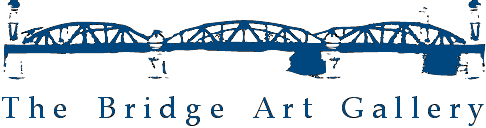 of the Department of Psychiatry’sOffice of Mental Health Promotion TransformationsArtwork Submission FormArt will be juried by the Department of Psychiatry 

Please send this form and attach thumbnails of artwork to Jenny Hernandez at
 omhpromotion@gmail.com by January 30th, 2016Name:  ____________________________________________________  Date: ____________Address:  ____________________________________________________________________Phone:  _________________________Email:  ______________________________________Website: _____________________________________________________________________School Attending: ________________________________________Grade: ______________Check: I am a teacher submitting student artwork.Note: If you are a teacher, multiple submission forms can be submitted. I am over the age of 18.I would like my contact information added in the artist list. Title of Image 1: ___________________________________________________________________________Medium:   ________________________________________________________________________________I can mat the work to fit the following frame size: (Check all that apply) 18” x 20” vertical frame 20”x18” horizontal frame 20”x24” vertical frame 24” x 20” horizontal frame Flexible (Any frame size or orientation will work.) Title of Image 2: ___________________________________________________________________________Medium:   ________________________________________________________________________________I can mat the work to fit the following frame size: (Check all that apply) 18” x 20” vertical frame 20”x18” horizontal frame 20”x24” vertical frame 24” x 20” horizontal frame Flexible (Any frame size or orientation will work.) Title of Image 3: ___________________________________________________________________________Medium:   ________________________________________________________________________________I can mat the work to fit the following frame size: (Check all that apply) 18” x 20” vertical frame 20”x18” horizontal frame 20”x24” vertical frame 24” x 20” horizontal frame Flexible (Any frame size or orientation will work.) The Office of Mental Health Promotion may reproduce images of my work for publicity purposes:     Yes____        No____Thank you for submitting your work for consideration. We will let you know which of your pieces were chosen for display, as well as matting specifications.***Disclaimers***Works may be rejected upon arrival if they are considered as misrepresentations of submission images. The Department of Psychiatry is not responsible for damaged or stolen works while on display.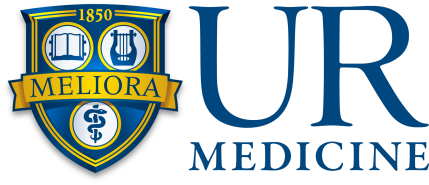 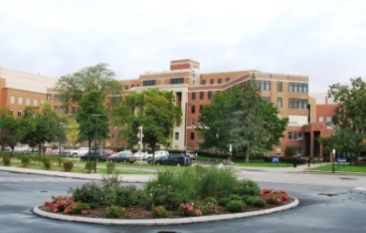 Parent Signature for ConsentA parent/guardian signature is needed if the student is under the age of 18.Print name:____________________________________________________________Parent signature______________________________________________________________ Date: ___________________________